Delta Foundation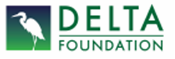 P.O. Box 18527, Delta, BC, V4K 4V7 www.deltacommunityfoundation.orgPLEASE REFER TO DELTA FOUNDATION GRANTMAKING POLICY AND GUIDELINES INFORMATION FOR APPLICANTS BEFORE SUBMITTING A GRANT APPLICATIONDELTA FOUNDATION GRANT APPLICATIONPlease fill out the following questions as accurately and as thoroughly as possible in the space provided.Send a copy of your application attaching a list of your organization’s Board of Directors, 2 copies of your organization’s Financial Statements and 1 copy of your most recent Annual Report.Agency Name:Address:Telephone: 	Fax:	 Email: 		Charitable Registration Number:  	 Executive Director/ManagerContact person for this request (if contact information is different from above, please include contact information here.)Name:  	Telephone: 	Fax: 	E-mail 	State mission/values/goals of your organization:Name of project:Is this a new	or an existing	project?   	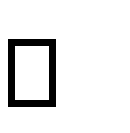 Duration of project: from: 	to: 	When are the funds required for the project?  	_How much are you requesting from the Delta Foundation?$ 	Describe the scope of this project:Who will benefit from this project?Describe your plan of action including the methods you will use to evaluate this project/activity.Describe the capability of your agency to conduct the project and note special staff qualifications.Do you intend to cooperate with other agencies or non-profit organizations on this specific project? If not, please elaborate.How will this project be funded in the future?What special items would be covered by a grant from the Delta Foundation?How do you propose to recognize a grant from the Delta Foundation?List grant requests submitted to the Delta Foundation and/or received from the Delta Foundation during the past five years (include dates, amounts and purposes):PROJECT BUDGETDELTA FOUNDATION USE ONLY:Date received: 	Grant application reference number:  	Project BudgetProject BudgetProject BudgetItemsCostSalaries/benefits$Professional fees/honoraria$Capital (specify)$$$$$$$Other (specify)Other (specify)Other (specify)$$$$$$$$$Total Project Expenditures$Amount requested from the Delta Foundation$PROJECT FUNDINGSources of RevenueAssuredPotentialContact Telephone/e-mailDelta Foundation:Delta Foundation:Delta Foundation:Delta Foundation:Other Funds received from:Government: (specify)Other:(specify)Other Funds received from:Government: (specify)Other:(specify)Other Funds received from:Government: (specify)Other:(specify)Other Funds received from:Government: (specify)Other:(specify)